CAMPING  LA  SOURCE  ***                                                   		1/5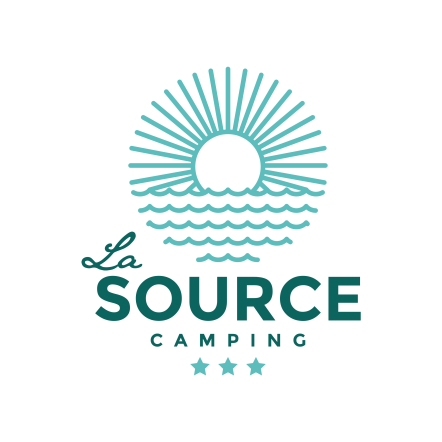 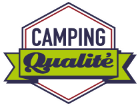  ROUTE DE LA SAULCE  LA COURONNE – 13500 MARTIGUES 04.42.49.62.57  - 06.76.60.65.20   Site :  www.camping-la-source-martigues.com   - Mail : campinglasource13@orange.frTARIFS  HEBERGEMENTS  2023CAMPECO (2 adultes + 2 enfants de – 12 ans)MOBIL HOME  CLIMATISE (4 personnes)TARIFS   HEBERGEMENTS  2022				                                		2/5MOREA  (5 personnes)SAMOA (6 personnes)VICTORIA (2 personnes)A ces tarifs il convient de rajouter la taxe de séjour : 0,86€ par jour et par personne de + 18 ans		3/5       TARIFS  EMPLACEMENTS  NATURE  2023Les caravanes double essieux ne sont pas acceptées – Camping car et caravane : longueur maxi 7 mètresBarbecue charbon bois formellement interdit par arrêté préfectoralTARIFS  SUPPLEMENTS  ET  OPTIONS  2023Du 01 avril Au 12 mai Du 13 mai au 16 juinDu 17 juin au  7 juilletDu 8 au14 juilletDu 15 juillet au 18 août Du 19 au 25 août Du 26 août au 1er septembre  Du 2 au 8 septembreDu 9 sept au  8 octobre 7 NUITS322 €378 €  546 €700 € 791 €700 €560 €448 €322 €2  NUITS (minimum)(Hors week-end)130 €140 €194 €194 €158 €130 € NUIT Supplémentaire41 €51 €72 €72 €62 €41 €WEEK-END  : du Vendredi 16h au Dimanche 16h148 €166 €222 €224€176 €148 €Du 01 avril Au 12 mai Du 13 mai au 16 juinDu 17 juin au  7 juilletDu 8 au14 juilletDu 15 juillet au 18 août Du 19 au 25 août Du 26 août au 1er septembre  Du 2 au 8 septembreDu 9 sept au  8 octobre 7 NUITS350 €441 €  609 €798 €889 €798 €616 €511 €350 €2  NUITS (minimum)(Hors week-end)146 €166 €222 €222 €198 €146 € NUIT Supplémentaire47 €62 €83 €83 €67 €47 €WEEK-END  : du Vendredi 16h au Dimanche 16h178 €198 €252 €
254 €222 €178 €Du 01 avril Au 12 mai Du 13 mai au 16 juinDu 17 juin au  7 juilletDu 8 au14 juilletDu 15 juillet au 18 août Du 19 au 25 août Du 26 août au 1er septembre  Du 2 au 8 septembreDu 9 sept au  8 octobre 7 NUITS371 €511 €672 €861 €959 €861 €686 €581 €371 €2  NUITS (minimum)(Hors week-end)152 €186 €244 €244 €224 €152 € NUIT Supplémentaire52 €70 €90 €90 €82 €52 €WEEK-END  : du Vendredi 16h au Dimanche 16h182 €224 €288 €  
296 €256 €182 €Du 01 avril Au 12 mai Du 13 mai au 16 juinDu 17 juin au  7 juilletDu 8 au14 juilletDu 15 juillet au 18 août Du 19 au 25 août Du 26 août au 1er septembre  Du 2 au 8 septembreDu 9 sept au  8 octobre 7 NUITS581 €679 €840 €1001 €1127 €1001 €840 €714 €581 €2  NUITS (minimum)(Hors week-end)224 €244 €302 €302 €252 €224 € NUIT Supplémentaire73 €94 €115 €115 €97 €73 €WEEK-END  : du Vendredi 16h au Dimanche 16h256 €282 €344 €
350 €292 €256 €Du 01 avril Au 12 mai Du 13 mai au 16 juinDu 17 juin au  7 juilletDu 8 au14 juilletDu 15 juillet au 18 août Du 19 au 25 août Du 26 août au 1er septembre  Du 2 au 8 septembreDu 9 sept au  8 octobre 7 NUITS336 €392 €567 €742 €819 €742 €588 €476 €336 €2  NUITS (minimum)(Hors week-end)132 €142 €204 €204 €172 €122 € NUIT Supplémentaire45 €55 €77 €77 €66 €45 €WEEK-END  : du Vendredi 16h au Dimanche 16h148 €172 €230 €234 €204 €152 €Du 1er avril  au 27 mai****et du 10 sept au 16 octobreDu 28 mai au 8 Juillet****et du 20 août au 9 septembre           Du9 juillet au19 août2 Adultes+emplacement+véhicule22,0029,0040,00Personne suppl +6 ans/        Extra person + 6 years6,007,009,00Enfant 2 à 6 ans/Child 2 to 6 years3,003,004,00Bébé -2ans /Baby - 2 yearsoffertoffertoffertElectricité/Electricity5.005.005.00Animal/Pet 4.004.004.00Véhicule suppl/Extra car4,004,004,00Visiteur (+2heures)/Visitor 4,004,004,00Taxe séjour (+18 ans)/Tourist tax0,860,860,86Location frigo/semaine/Fridge rental/week35,0035,0035,00Location barbecue gaz/semaine/ gas barbecue rental / week20,0020,0020,00Assurance annulation (par séjour par emplacement avec un  maximum de 30 jours)3% de la location3% de la location3% de la locationAssurance annulation hébergements et emplacements nature3% du séjourAnimal /jour4,00Animal  (Forfait hebdomadaire)20,00Voiture supplémentaire / jour4,00Voiture supplémentaire  (forfait hebdomadaire)25,00Pack draps  weekend  (maxi 3 jours)    la paire7,00Pack draps   (forfait hebdomadaire)    la paire13,00Pack serviettes éponge (2 serviettes)5,00Visiteur  / jour4,00Taxe séjour / jour / personne + 18ans0,86Ménage fin séjour60,00Petit déjeuner  (par personne) – à votre disposition dans la location(option uniquement possible hors juillet et août)6,00